г. Петропавловск-Камчатский                                         «18» февраля 2019 годаВ целях объективного проведения единого государственного экзамена на территории Камчатского края в 2019 годуПРИКАЗЫВАЮ:1. Создать региональный ситуационный центр онлайн видеонаблюдения в Камчатском крае в 2019 году.2. Утвердить Порядок организации работы регионального ситуационного центра онлайн видеонаблюдения в Камчатском крае в 2019 году согласно приложению к настоящему приказу.3. Отделу региональной политики в сфере образования и науки Министерства образования и молодежной политики Камчатского края, КГПОБУ «Камчатский педагогический колледж» (Подгорной А.Ю.) организовать работу регионального ситуационного центра онлайн видеонаблюдения в Камчатском крае в досрочный период проведения единого государственного экзамена с 20 марта по 10 апреля 2019 года, в основной период с 27 мая по 01 июля 2019 года, в дополнительный период 3, 6 и 20 сентября 2019 года.4. КГАУ «Камчатский центр информатизации и оценки качества образования»:4.1. Обеспечить организационно-технологическое сопровождение деятельности регионального ситуационного центра онлайн видеонаблюдения в Камчатском крае в период проведения единого государственного экзамена в 2019 году.4.2. Организовать обучение общественных наблюдателей, привлекаемых к работе в региональном ситуационном центре онлайн видеонаблюдения в Камчатском крае в 2019 году.5. Контроль за исполнением настоящего приказа возложить на заместителя Министра Е.К. ОрешкоВрИО Министра 					                                      А.Ю. КоротковаСОГЛАСОВАНО:Заместитель Министра 		Е.К. ОрешкоНачальник отдела							М.Н. СолодовникПорядок организации работы регионального ситуационного центра онлайн видеонаблюдения в Камчатском крае в 2019 году1. Общие положения1.1. Региональный ситуационный центр онлайн видеонаблюдения (далее – Ситуационный центр) создан в целях обеспечения объективности проведения единого государственного экзамена (далее - ЕГЭ) на территории Камчатского края. 1.2. Задачами Ситуационного центра являются:- своевременное выявление и пресечение нарушений Порядка проведения государственной итоговой аттестации по образовательным программам среднего общего образования, утвержденного приказом Министерства просвещения Российской Федерации и Федеральной службы по надзору в сфере образования и науки от 07.11.2018 № 190/1512 (далее – Порядок);- обеспечение оперативного информационного взаимодействия в ходе проведения ЕГЭ с ответственными лицами (председатель Государственной экзаменационной комиссии Камчатского края (далее - ГЭК), заместитель председателя ГЭК, члены ГЭК, общественные наблюдатели в пунктах проведения экзаменов (далее - ППЭ).1.3.Функции Ситуационного центра:- организация общественного наблюдения за проведением ЕГЭ в режиме онлайн посредством портала smotriege.ru;- мониторинг работоспособности средств видеонаблюдения, установленных в аудиториях ППЭ, посредством портала smotriege.ru;- обеспечение оперативного оповещения ответственных лиц о нарушениях Порядка;- обеспечение мониторинга отработки отмеченных нарушений в ППЭ и проверка результатов отработки;- иные функции, определенные Министерством образования и молодежной политики Камчатского края (далее – Министерство).2. Организация деятельности Ситуационного центра2.1. Ситуационный центр располагается на базе краевого государственного профессионального образовательного бюджетного учреждения «Камчатский педагогический колледж» (далее – КГПОБУ «Камчатский педагогический колледж»).2.2. Организационно-технологическое сопровождение деятельности Ситуационного центра осуществляет краевое государственное автономное учреждение «Камчатский центр информатизации и оценки качества образования». 2.3. Для организации деятельности Ситуационного центра директор 
КГПОБУ «Камчатский педагогический колледж» обеспечивает рабочие места по количеству общественных наблюдателей (не менее 15), оснащенные персональным компьютером с выходом в информационно-телекоммуникационную сеть «Интернет» со скоростью не ниже 512 Кбит/сек.2.4. Непосредственное руководство Ситуационным центром осуществляет куратор Ситуационного центра (далее – куратор), назначаемый Министерством.2.5. Функции куратора:- отбор общественных наблюдателей;- контроль за обучением общественных наблюдателей;- контроль за аккредитацией общественных наблюдателей;- информирование общественных наблюдателей об ответственности за распространение информации, связанной с деятельностью Ситуационного центра;- формирование графика наблюдения для каждого общественного наблюдателя;- формирование заданий для каждого общественного наблюдателя;- контроль за исполнением заданий общественными наблюдателями;- обеспечение сохранности информации, являющейся конфиденциальной;- анализ эффективности работы общественных наблюдателей.2.6. Куратор Ситуационного центра подчиняется председателю ГЭК.2.7. Для работы в Ситуационном центре производится отбор общественных наблюдателей из числа:- студентов профессиональных образовательных организаций;- студентов образовательных организаций высшего образования.2.8. Максимальное количество просматриваемых в режиме онлайн объектов одним наблюдателем в режиме онлайн составляет 12 аудиторий.  2.9. Общественные наблюдатели должны пройти аккредитацию в соответствии с Порядком аккредитации граждан в качестве общественных наблюдателей при проведении государственной итоговой аттестации по образовательным программам основного общего и среднего общего образования, всероссийской олимпиады школьников и олимпиад школьников, утвержденным приказом Министерства образования и науки Российской Федерации от 28.06.2013 № 491 (зарегистрирован в Минюсте России 02.08.2013 регистрационный № 29234).2.10. Общественные наблюдатели должны пройти соответствующую подготовку (очно или дистанционно) и представить куратору Ситуационного центра документ, подтверждающий прохождение такой подготовки.2.11. Куратор Ситуационного центра не позднее, чем за 10 дней до начала первого экзамена:- проводит инструктаж общественных наблюдателей по работе с порталом согласно Инструкции по работе с порталом (приложение № 1 к настоящему Порядку);- знакомит общественных наблюдателей с положениями, содержащимися в уведомлении о запрете использования видео- и фотоматериала, графических, текстовых, программных и иных элементов содержания портала smotriege.ru и основных запретах при работе на данном портале, под роспись (приложение №2 к настоящему Порядку).3. Функционирование Ситуационного центра в период проведения ЕГЭ3.1. Ситуационный центр функционирует в дни экзаменов, в соответствии с утвержденным расписанием ЕГЭ.3.2. В периоды тестирования системы видеонаблюдения куратор обеспечивает нагрузочное тестирование Ситуационного центра с целью выявления технических проблем. 3.3. В случае выявления технических проблем, куратор организует их устранение совместно со специалистами КГПОБУ «Камчатский педагогический колледж» и КГАУ «Камчатский центр информатизации и оценки качества образования».3.4. За 1 рабочий день до экзамена куратор Ситуационного центра распределяет задания между общественными наблюдателями на портале smotriege.ru.3.5. В день проведения экзамена общественные наблюдатели должны явиться в Ситуационный центр не позднее 09:00 по местному времени в соответствии с графиком наблюдения.3.6. Куратор должен вести учет исполнения графика наблюдения общественными наблюдателями.3.7. В первый день экзамена куратор проводит инструктаж для общественных наблюдателей, после чего они приступают к наблюдению.3.8. При возникновении подозрений на нарушение Порядка общественный наблюдатель фиксирует информацию на портале (ставит «метку»). Далее «метка» проходит процедуру модерации, в результате чего метка будет подтверждена или отклонена. При подтверждении метки модератором, информация о ней отразится в разделе «Нарушения» портала и станет доступна другим пользователям, в том числе находящимся непосредственно в ППЭ.3.9. После подтверждения метки необходимо сообщить о нарушении ответственным лицам. 3.10. По завершению наблюдения куратор формирует отчет по итогам общественного наблюдения, и представляет его председателю ГЭК в тот же день. Отчет формируется на основе выгрузки данных портала.Инструкция по работе с порталом smotriege.ruЗадача наблюдателейГлавная задача наблюдателей — отслеживать нарушения регламента во время экзамена и отмечать их в системе. Наблюдатели могут смотреть прямые трансляции с экзаменов в день проведения экзаменов и архивные видеозаписи по их окончании.Отмечая в системе нарушение, следует:- обязательно выбирать тип нарушения;- добавлять подробное и осмысленное описание нарушения: где сидел нарушитель, что и когда он сделал.Прямой эфирВо вкладке «Прямой эфир» наблюдатели:- выбирают камеры перед предстоящим экзаменом;- работают с заданиями по наблюдениям;- наблюдают за ходом экзамена в день его проведения и отмечают обнаруженные нарушения.ВидеоархивВо вкладке «Видеоархив» пользователи просматривают видеозаписи экзаменов после их окончания и отмечают обнаруженные нарушения.Типы нарушенийНарушения в системе делятся на следующие типы:- телефон — использование мобильного телефона или иного средства связи;- шпаргалка — использование каких-либо письменных материалов, письменное общение между участниками единого государственного экзамена (далее - ЕГЭ);- разговоры — устное общение между участниками ЕГЭ;- посторонние — лица, не участвующие в проведении ЕГЭ, находящиеся в аудитории ППЭ;- подсказки — подсказки от организатора ЕГЭ в аудитории;- обработка — нарушение правил обработки контрольных измерительных материалов (далее - КИМ);- хранение — нарушение правил хранения КИМ;- вынос КИМ — вынос КИМ из аудитории;- камера - видео ненадлежащего качества: нечёткое или с помехами; неверно установлена камера: смотрит в пол или потолок, посторонние предметы закрывают обзор на аудиторию; не видно участника ни на одной из камер;- прочее — что-либо из следующего списка:участник ЕГЭ самовольно пересел с одного места на другое;участник ЕГЭ самовольно перемещался по аудитории;участник ЕГЭ вышел из аудитории без разрешения организатора;участник использовал электронные средства связи;участник использовал инструменты, не предусмотренные регламентом экзамена.Уведомление о запрете использования видео- и фотоматериала, графических, текстовых, программных и иных элементов содержания портала smotriege.ru и основных запретах при работе на данном портале1. Настоящим общественный наблюдатель уведомляется, что все права на размещенную на портале smotriege.ru информацию, в том числе видео- и фотоматериалы, графические, текстовые, программные и иные элементы содержания данного сайта (далее – Информация) принадлежат Федеральной службе по надзору в сфере образования и науки (Рособрнадзор) (далее – Правообладатель).Любые действия с Информацией, включая сбор, хранение, обработку, предоставление, распространение, могут осуществляться исключительно с согласия Правообладателя.Использование Информации без согласия Правообладателя влечет ответственность, установленную законодательством Российской Федерации, а также является нарушением трудовой (учебной) дисциплины. Незаконное использование изображения гражданина влечет специальную гражданско-правовую и в соответствующих случаях уголовную ответственность.2. При использовании портала запрещается:- использовать ненормативную лексику, её производные, а также намеки на употребление лексических единиц, подпадающих под это определение;- использовать некорректные сравнения, оскорбления в адрес граждан, организаций или публично-правовых образований;- распространять информацию, направленную на разжигание социальной, расовой, национальной и религиозной розни;- пропагандировать дискриминацию по расовому, этническому, половому, религиозному и любому иному социальному признаку;- распространять информацию, направленную на насильственное изменение основ конституционного строя и нарушение целостности Российской Федерации, подрыв безопасности государства, создание вооруженных формирований;- распространять информацию, содержащую публичные призывы к осуществлению террористической деятельности или публично оправдывающие терроризм, сообщения, содержащие информацию экстремистского характера, пропагандирующие культ насилия и жестокости, содержащие нецензурную брань, а также иные сообщения, содержание которых запрещено действующим законодательством Российской Федерации; - распространять персональные данные третьих лиц без их согласия;- распространять информацию рекламного характера.Лист ознакомления с Уведомлением о запрете использования видео- и фотоматериала, графических, текстовых, программных и иных элементов содержания портала smotriege.ru и основных запретах при работе на данном портале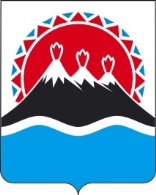 МИНИСТЕРСТВО ОБРАЗОВАНИЯ И МОЛОДЕЖНОЙ ПОЛИТИКИКАМЧАТСКОГО КРАЯПРИКАЗ № 141О создании регионального ситуационного центра онлайн видеонаблюдения в Камчатском крае в 2019 годуПриложение к приказу Министерства образования и молодежной политики Камчатского края от ___.___.2019 № _______Приложение № 1 к Порядку организации работы регионального ситуационного центра онлайн видеонаблюдения в Камчатском крае в 2019 годуПриложение № 2 к Порядку организации работы регионального ситуационного центра онлайн видеонаблюдения в Камчатском крае в 2019 годуФИО полностьюДата ознакомленияЛичная подпись1234567